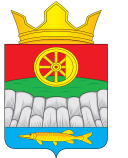 АДМИНИСТРАЦИЯ КРУТОЯРСКОГО СЕЛЬСОВЕТАУЖУРСКОГО РАЙОНАКРАСНОЯРСКОГО КРАЯ                                               ПОСТАНОВЛЕНИЕ20.12.2017	  с. Крутояр	  № 2508Об утверждении проектов организации дорожного движения на дорогах общего пользования на территории Крутоярского сельсовета В соответствии со статьей 6, пунктом 2 статьи 21 Федерального закона от 10.12.1995 года № 196-ФЗ «О безопасности дорожного движения», Приказом Минтранса РФ от 17 марта 2015 года № 43 «Об утверждении Правил подготовки проектов и схем организации дорожного движения», Письмом МВД РФ от 02.08.2006 № 13/6-3853,Росавтодора от 07.08.2006 № 01-29/5313 «О порядке разработки и утверждения проектов организации дорожного движения на автомобильных дорогах», статьей 16 Федерального закона от 06.10.2003 года № 131-ФЗ «Об общих принципах местного самоуправления в Российской Федерации», Устава муниципального образования Крутоярский сельсовет и в целях создания условий для обеспечения безопасности дорожного движения транспортных средств и пешеходов. ПОСТАНОВЛЯЮ:1. Утвердить проекты «Организации дорожного движения на дорогах общего пользования на территории Крутоярского сельсовета», согласно перечню: Проект организации безопасности дорожного движения на автомобильных дорогах общего пользования в с. Крутояр Ужурского района Красноярского края; Проект организации безопасности дорожного движения на автомобильных дорогах общего пользования в п. Белая Роща Ужурского района, Красноярского края;Проект организации безопасности дорожного движения на автомобильных дорогах общего пользования в п. Новоракитка Ужурского района, Красноярского края;Проект организации безопасности дорожного движения на автомобильных дорогах общего пользования в п. отд. Бригады 2 Ужурского района, Красноярского края;Проект организации безопасности дорожного движения на автомобильных дорогах общего пользования в п. Сухореченский Ужурского района, Красноярского края;Проект организации безопасности дорожного движения на автомобильных дорогах общего пользования в п. Ушканка Ужурского района, Красноярского края;Проект организации безопасности дорожного движения на автомобильных дорогах общего пользования в д. Алексеевка Ужурского района, Красноярского края; Проект организации безопасности дорожного движения на автомобильных дорогах общего пользования в д. Андроново Ужурского района, Красноярского края; Проект организации безопасности дорожного движения на автомобильных дорогах общего пользования в д. Усть-Изыкчуль Ужурского района, Красноярского края;2. Опубликовать настоящее постановление в газете «Крутоярские вести» и разместить на сайте администрации Крутоярского сельсовета http:/ krutoyar-adm.gbu.su/.3. Контроль за исполнением постановления оставляю за собой.Глава Крутоярского сельсовета 	Е.В. Можина